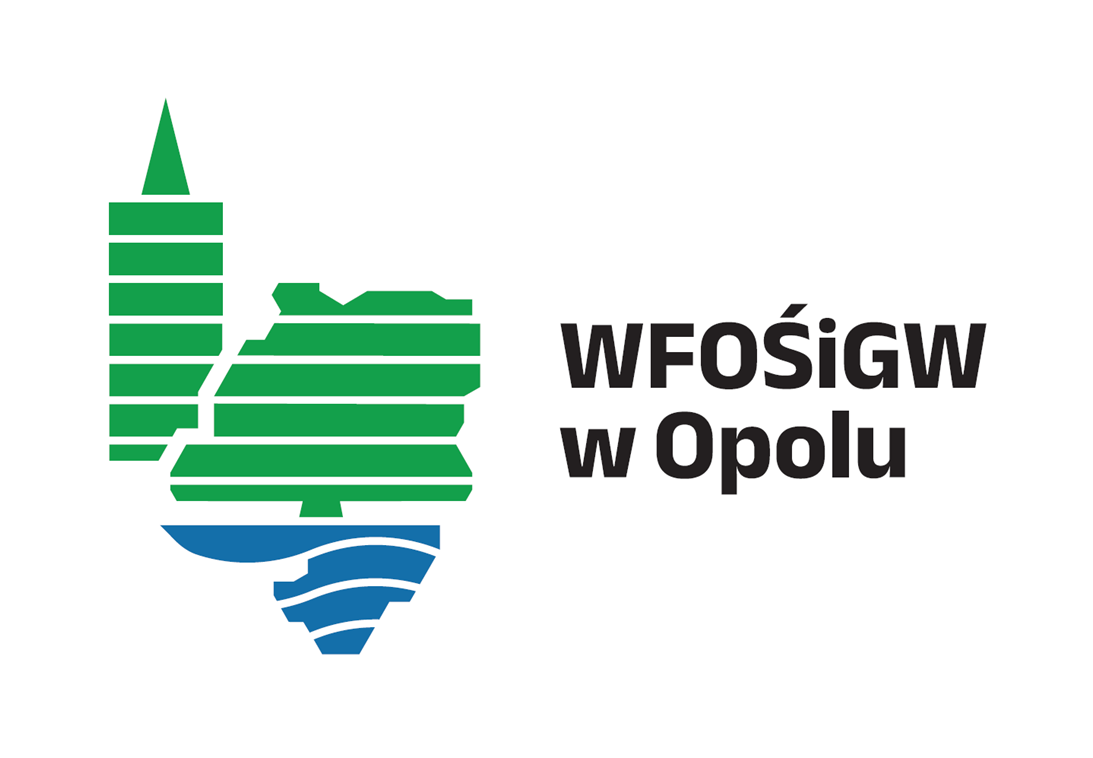 Zadanie pn.: „___________________________________________”dofinansowano ze środków Wojewódzkiego Funduszu Ochrony Środowiska i Gospodarki Wodnej w Opolu